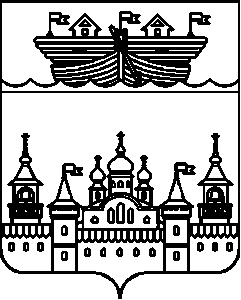 СЕЛЬСКИЙ СОВЕТЕГОРОВСКОГО СЕЛЬСОВЕТАВОСКРЕСЕНСКОГО МУНИЦИПАЛЬНОГО РАЙОНАНИЖЕГОРОДСКОЙ ОБЛАСТИРЕШЕНИЕ21 марта 2022 года	№ 12О внесении изменений в Положение о муниципальной службе  в Егоровском сельсовете, утвержденное решением сельского Совета Егоровского сельсовета Воскресенского муниципального района Нижегородской областиот 19.03.2020 года № 7В соответствии с Федеральным законом от 02.03.2007 г. № 25-ФЗ «О муниципальной службе в Российской Федерации», Законом Нижегородской области от 03.08.2007 г. № 99-З «О муниципальной службе в Нижегородской области», Уставом Егоровского сельсовета Воскресенского муниципального района Нижегородской области и в целях приведения в соответствие с действующим законодательством Российской Федерации сельский Совет решил:1.Внести в Положение о муниципальной службе в Егоровском сельсовете, утвержденное решением сельского Совета Егоровского сельсовета Воскресенского муниципального района от 19.03.2020 № 7 следующие изменения:1.1.Пункт 6 части второй главы 7 Положения изложить в следующей редакции:«6) размер оклада за классный чин устанавливается в зависимости от присвоенного муниципальному служащему классного чина в размере:Оклад за классный чин выплачивается муниципальному служащему с даты присвоения муниципальному служащему классного чина.»1.2. Приложение 4 изложить в новой редакции: «Приложение 4к решению сельского СоветаЕгоровского сельсоветаВоскресенского муниципального районаНижегородской областиот 19.03.2020 № 7РАЗМЕРЫДОЛЖНОСТНЫХ ОКЛАДОВ МУНИЦИПАЛЬНЫХ СЛУЖАЩИХ В АДМИНИСТРАЦИИ ЕГОРОВСКОГО СЕЛЬСОВЕТА»2.Действие подпунктов 1.1. и 1.2. пункта 1 настоящего решения распространяется на правоотношения, возникшие с 1 октября 2021 года 3.Настоящее решение обнародовать на информационном стенде администрации Егоровского сельсовета, опубликовать на официальном сайте администрации Воскресенского муниципального района Нижегородской области в информационно-телекоммуникационной сети Интернет.4.Контроль за исполнением настоящего решения возложить на главу администрации Егоровского сельсовета.5.Настоящее решение вступает в силу со дня его официального опубликования.Глава местного самоуправленияЕгоровского сельсовета	В.Б.МироновКлассный чинРазмер оклада за классный чин Муниципальный советник 1 класса6702Муниципальный советник 2 класса5826Муниципальный советник 3 класса4953Секретарь муниципальной службы 1 класса1895Секретарь муниципальной службы 2 класса1749Секретарь муниципальной службы 3 класса1460Наименование должностиРазмеры должностных
окладовГлава администрации сельсовета12997